Акция к Международному дню борьбы с наркоманией и незаконным оборотом наркотиков.	Сотрудниками О МВД России по Безенчукскому району  проведена акция, приуроченная к Международному дню борьбы с наркоманией и незаконным оборотом наркотиков, в детском оздоровительном лагере «Солнечный берег». Акция была направлена на формирование у подростков  и молодежи антинаркотического  мировоззрения, негативного  отношения  к употреблению наркотиков и популяризации здорового  образа жизни.	В мероприятии приняли участие  около 70 человек. Перед воспитанниками выступили начальник О МВД России по Безенчукскому району полковник полиции Вячеслав Тараканов, оперуполномоченный  отдела уголовного розыска  старший лейтенант полиции Олег Пыхтин, Председатель Общественного совета Нина Корнелюк. Воспитанникам  рассказали о причинах и последствиях употребления запрещенных веществ, об опасности возникновения  зависимости при употреблении наркотиков, о пагубном влиянии наркотических средств на организм человека.  В своем обращении они призывали детей вести здоровый образ жизни, заниматься спортом, не иметь вредных привычек и никогда не употреблять наркотики.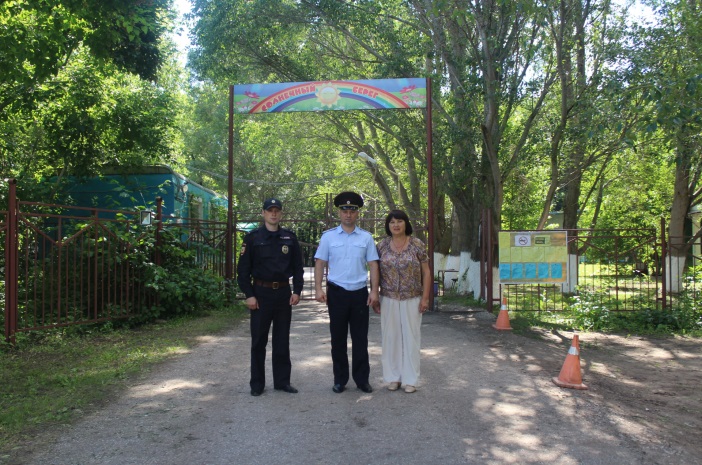 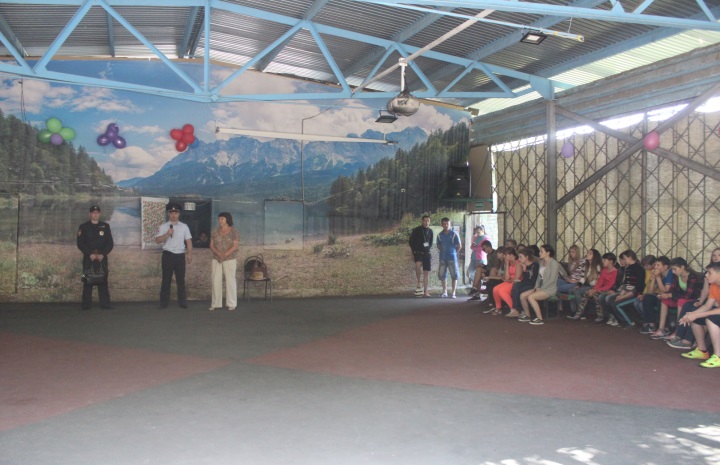 